Instructivo de LlenadoFormas Oficiales:Son los documentos pre impresos y numerados de carácter oficial y/o valorados, públicamente reconocidos por una autoridad, que contienen información que significa ingresos o egresos, o que se requieren para el control de los bienes propiedad de la Administración Pública.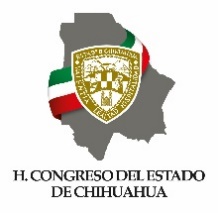 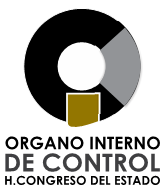 ÓRGANO INTERNO DE CONTROLH. CONGRESO DEL ESTADO              FOF 24. FORMAS OFICIALES              FOF 24. FORMAS OFICIALESIdentificadorDescripción de llenado(1)Nombre del Ente Público.(2)Nombre de la Unidad Administrativa de la información.(3)Fecha en que se realiza la entrega de información (DD/MM/AAAA).(4)Número de hoja actual y total de hojas.(5)Inserte información.(6)Nombre completo y firma de la persona que entrega la unidad administrativa.(7)Nombre completo y firma de la persona que recibe la unidad administrativa.